Почта России приглашает школьников, студентов и педагогов Приангарья к участию в конкурсе «Лучший урок письма – 2023»Стартовал XXI ежегодный конкурс «Лучший урок письма». В творческом соревновании могут участвовать учащиеся в возрасте до 21 года и педагоги из Иркутской области. Цель конкурса — содействовать возрождению традиций русского эпистолярного жанра, сконцентрировать внимание участников на бережном отношении к родному языку, открыть возможность педагогам проявить свой профессионализм в разработке оригинальных методик проведения урока, на котором участники творческого конкурса приобретут навыки работы над письмом — деловым, официальным, личным.Номинации для школьников и студентов:«Кто может меня воспитать?» — от МГУ им. М.В. Ломоносова.«Я доброволец, я волонтер» — от Профсоюза работников связи России.«Рецепты счастливой семьи» — от Фонда социально-культурных инициатив.«Судьба и Родина едины!» — от Союза писателей России.«Есть такая профессия – Родину защищать…» — от Министерства обороны России.«Наставник - создатель будущего» — от Российского движения детей и молодежи «Движение первых».Жюри во главе с ректором МГУ им. М.В. Ломоносова В.А. Садовничим оценит структурность мышления авторов работ, их творческий подход и уровень владения русским языком.Номинация для преподавателей:Лучшая методическая разработка проведения урока письма.Жюри выберет наиболее оригинальные методические наработки, которые возможно внедрить в школьную программу.Работы на конкурс можно прислать до 15 августа 2023 г. в бумажном виде по адресу: 125252, Москва, 3-я Песчаная ул., д. 2А, в строке получателя необходимо указать «На конкурс «Лучший урок письма».Победители получат дипломы и сувениры.Организаторы конкурса «Лучший урок письма – 2023» — Почта России, МГУ им. М.В. Ломоносова и Профсоюз работников связи России.Подробности — в положении о конкурсе.Информационная справка: УФПС Иркутской области включает 16 почтамтов, 733 стационарных отделения, 314 из которых сельские и 13 передвижных, магистральный сортировочный центр и шесть участков курьерской доставки. Компания объединяет более 5 000 сотрудников, в том числе около 1 800 почтальонов и 750 операторов. Доставку почты осуществляют около 300 автомобилей, общая протяжённость почтовых маршрутов составляет 56 390 км. Международную и межрегиональную почту по железной дороге доставляют 39 вагонов. Чтобы всегда быть в курсе наших новостей, подписывайтесь на телеграм-канал Почты t.me/napochteПРЕСС-РЕЛИЗ                                                                            28 февраля 2023  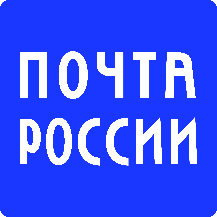 